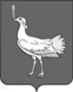 СОБРАНИЕ ПРЕДСТАВИТЕЛЕЙСЕЛЬСКОГО ПОСЕЛЕНИЯ МУНИЦИПАЛЬНОГО РАЙОНАБОЛЬШЕГЛУШИЦКИЙСАМАРСКОЙ ОБЛАСТИТРЕТЬЕГО СОЗЫВА   Р Е Ш Е Н И Е  № 33                                                         от 04 февраля 2016 годаОб утверждении Положения об организации регулярных перевозок пассажиров и багажа автомобильным транспортом на территории  сельского поселения Большая Дергуновка муниципального района Большеглушицкий Самарской областиВ соответствии со ст.  14 Федерального закона от 06.10.2003  № 131-ФЗ «Об общих принципах организации местного самоуправления в Российской Федерации», Федеральным законом от 13.07.2015 г. № 220-ФЗ «Об организации регулярных перевозок пассажиров и багажа автомобильным транспортом и городским наземным электрическим транспортом в Российской Федерации и о внесении изменений в отдельные законодательные акты российской Федерации» (далее – Федеральный закон № 220-ФЗ),  ст. 4 Закона Самарской области от 18.01.2016 № 14-ГД «Об организации регулярных перевозок пассажиров и багажа  автомобильным транспортом и городским наземным электрическим транспортом на территории Самарской области, о внесении изменений в отдельные законодательные акты Самарской области и признании утратившими силу отдельных законодательных актов Самарской области» (далее – Закон Самарской области № 14-ГД), руководствуясь Уставом сельского поселения Большая Дергуновка муниципального района Большеглушицкий Самарской области, Собрание представителей сельского поселения Большая Дергуновка муниципального района  Большеглушицкий Самарской области  РЕШИЛО:1. Утвердить Положение об организации регулярных перевозок пассажиров и багажа автомобильным транспортом  на территории сельского поселения Большая Дергуновка муниципального района Большеглушицкий Самарской области (Приложение № 1).2. Настоящее Решение вступает в силу по истечении десяти  дней со дня его официального опубликования и распространяется на правоотношения, возникшие с 11 января 2016 года.3. Настоящее Решение опубликовать   в  газете «Большедергуновские Вести».Глава сельского поселения Большая Дергуновкамуниципального района БольшеглушицкийСамарской области                      					В.И. ДыхноПредседатель Собрания представителей сельского поселения Большая Дергуновкамуниципального района Большеглушицкий Самарской области               							А.В. Чечин	Приложение №1к Решению Собрания представителейсельского поселения Большая Дергуновка  муниципального районаБольшеглушицкий Самарской области от 04 февраля 2016г. года  № 33ПОЛОЖЕНИЕоб организации регулярных перевозок пассажиров и багажа автомобильным транспортом на территории сельского поселения Большая Дергуновка муниципального района Большеглушицкий Самарской области1. Общие положения1.1. Настоящее Положение разработано в соответствии со ст.  14 Федерального закона от 06.10.2003 № 131-ФЗ «Об общих принципах организации местного самоуправления», Федеральным законом № 220-ФЗ,  ст. 4 Закона Самарской области № 14-ГД, Уставом сельского поселения Большая Дергуновка муниципального района Большеглушицкий Самарской области в целях организации регулярных перевозок пассажиров и багажа автомобильным транспортом на территории сельского поселения Большая Дергуновка муниципального района Большеглушицкий Самарской области (далее - регулярные перевозки).1.2. Термины и понятия, используемые в настоящем Положении, применяются в том значении, в каком они определены федеральным законодательством и  законодательством Самарской области.1.3. Действие настоящего Положения распространяется на органы местного самоуправления сельского поселения Большая Дергуновка муниципального района Большеглушицкий Самарской области, юридические лица всех форм собственности и индивидуальных предпринимателей без образования юридического лица.1.4. Уполномоченным органом местного самоуправления сельского поселения Большая Дергуновка муниципального района Большеглушицкий Самарской области на осуществление функций по организации регулярных перевозок является администрация сельского поселения Большая Дергуновка муниципального района Большеглушицкий Самарской области (далее – администрация сельского поселения Большая Дергуновка).  1.5. Заказчиком регулярных перевозок выступает администрация сельского поселения Большая Дергуновка муниципального района Большеглушицкий Самарской области (далее - заказчик перевозок).2. Организация регулярных перевозок2.1. В целях организации регулярных перевозок администрация сельского поселения Большая Дергуновка:1) разрабатывает и утверждает документ планирования муниципальных регулярных перевозок;2) определяет порядок установления, изменения, отмены муниципальных  маршрутов регулярных перевозок с учетом положений Федерального закона № 220-ФЗ и Закона Самарской области № 14-ГД;3) устанавливает форму заявления об установлении или изменении муниципальных маршрутов регулярных перевозок;4) устанавливает, изменяет, отменяет муниципальные маршруты регулярных перевозок, а также вносят соответствующие изменения в реестры муниципальных перевозок в связи с установлением, изменением, отменой муниципальных маршрутов регулярных перевозок;5) выполняет функции заказчика регулярных перевозок по муниципальным маршрутам по регулируемым тарифам;6) заключает в порядке, установленном законодательством Российской Федерации о контрактной системе в сфере закупок товаров, работ, услуг для обеспечения государственных и муниципальных нужд с учетом положений Федерального закона № 220-ФЗ, с перевозчиками муниципальные контракты на выполнение работ, связанных с осуществлением регулярных перевозок по муниципальным маршрутам по регулируемым тарифам;7) устанавливает шкалу для оценки критериев, предусмотренных Федеральным законом № 220-ФЗ, для проведения открытого конкурса по муниципальным маршрутам регулярных перевозок;8) организует и проводит открытые конкурсы по муниципальным маршрутам регулярных перевозок;9) выдает перевозчикам свидетельства об осуществлении перевозок по муниципальным маршрутам регулярных перевозок, а также переоформляет указанные свидетельства по основаниям и в порядке, предусмотренным Федеральным законом № 220-ФЗ;10) выдает перевозчикам карты муниципальных маршрутов регулярных перевозок, а также переоформляет указанные карты по основаниям и в порядке, предусмотренным Федеральным законом № 220-ФЗ;11) подготавливает заключения о наличии или отсутствии оснований для отказа в установлении или изменении межмуниципального маршрута регулярных перевозок в порядке, предусмотренном Законом Самарской области № 14-ГД;12) обращается в суд с заявлением о прекращении свидетельств об осуществлении перевозок по муниципальным маршрутам регулярных перевозок при наступлении обстоятельств, предусмотренных  Федеральным законом № 220-ФЗ;13) осуществляет ведение реестра муниципальных маршрутов регулярных перевозок;14) осуществляет контроль за выполнением условий муниципальных контрактов на выполнение работ, связанных с осуществлением регулярных перевозок по муниципальным маршрутам по регулируемым тарифам, и свидетельств об осуществлении перевозок по муниципальным маршрутам регулярных перевозок, за исключением вопросов, отнесенных Федеральным законом № 220-ФЗ к компетенции органов государственного транспортного контроля;15) осуществляет иные полномочия в соответствии с федеральным законодательством,   законодательством Самарской области и муниципальными нормативными правовыми актами сельского поселения Большая Дергуновка муниципального района Большеглушицкий Самарской области. 2.2.  Муниципальный маршрут  регулярных перевозок в границах сельского поселения Большая Дергуновка муниципального района Большеглушицкий Самарской области устанавливается, изменяется, отменяется в соответствии с Порядком установления, изменения, отмены муниципальных маршрутов регулярных перевозок пассажиров и багажа автомобильным транспортом на территории сельского поселения Большая Дергуновка муниципального района Большеглушицкий Самарской области, утвержденным постановлением  администрации  сельского поселения Большая Дергуновка муниципального района Большеглушицкий Самарской области,  с учетом положений Федерального закона № 220-ФЗ и Закона Самарской области № 14-ГД.  2.3. Осуществление регулярных перевозок по регулируемым тарифам обеспечивается посредством заключения заказчиком перевозок муниципальных контрактов в порядке, установленном законодательством Российской Федерации о контрактной системе в сфере закупок товаров, работ, услуг для обеспечения муниципальных нужд, с учетом положений Федерального закона № 220-ФЗ.Предметом муниципального контракта является выполнение юридическим лицом, индивидуальным предпринимателем, с которым заключен муниципальный контракт, работ, связанных с осуществлением регулярных перевозок по регулируемым тарифам, в соответствии с требованиями, установленными заказчиком перевозок.2.4. Организация и проведение открытого конкурса по муниципальным маршрутам регулярных перевозок осуществляется в соответствии с Федеральным законом № 220-ФЗ.Предметом открытого конкурса является право на получение свидетельства об осуществлении перевозок по муниципальным маршрутам регулярных перевозок по одному или нескольким муниципальным маршрутам регулярных перевозок. 2.5. Регулируемые тарифы на перевозки по муниципальным маршрутам регулярных перевозок в границах сельского поселения Большая Дергуновка устанавливаются органом местного самоуправления муниципального района Большеглушицкий Самарской области. 2.6. Свидетельство об осуществлении перевозок по муниципальному маршруту регулярных перевозок оформляется на бланке или в виде электронной карты.Бланк свидетельства об осуществлении перевозок по муниципальному маршруту регулярных перевозок является документом строгой отчетности, защищенным от подделки.Форма бланка свидетельства об осуществлении перевозок по муниципальному маршруту регулярных перевозок и порядок его заполнения  утверждаются федеральным органом исполнительной власти, осуществляющим функции по выработке государственной политики и нормативно-правовому регулированию в сфере транспорта, с учетом положений Федерального закона № 220-ФЗ.2.7. Карта муниципального маршрута регулярных перевозок оформляется на бланке или в форме электронной карты.Бланк карты муниципального маршрута регулярных перевозок является документом строгой отчетности, защищенным от подделки.Форма бланка карты муниципального маршрута регулярных перевозок и порядок его заполнения утверждаются федеральным органом исполнительной власти, осуществляющим функции по выработке государственной политики и нормативно-правовому регулированию в сфере транспорта, с учетом положений Федерального закона № 220-ФЗ.Карта муниципального маршрута регулярных перевозок выдается на каждое транспортное средство, используемое для регулярных перевозок по соответствующему муниципальному маршруту. Количество таких карт должно соответствовать максимальному количеству транспортных средств, указанному в соответствующем реестре муниципальных маршрутов регулярных перевозок в отношении этого муниципального маршрута. 2.8. Ведение реестра муниципального маршрута регулярных перевозок  осуществляется с учетом положений Федерального закона № 220-ФЗ. 3. Заключительные положения3.1. Контроль за выполнением иных, не указанных в ч. 1 ст. 35 Федерального закона № 220-ФЗ, условий муниципального контракта или свидетельства об осуществлении перевозок по муниципальному маршруту регулярных перевозок организуется администрацией сельского поселения Большая Дергуновка,  заключившей  данный муниципальный контракт или выдавшей  данное свидетельство. 3.2. Водитель транспортного средства, используемого для осуществления регулярных перевозок, обязан иметь при себе и предоставлять для проверки должностным лицам органа государственного транспортного контроля карту муниципального маршрута регулярных перевозок. 3.3. Юридические лица и индивидуальные предприниматели без образования юридического лица за допущенные нарушения при осуществлении регулярных перевозок несут ответственность в соответствии с действующим законодательством Российской Федерации и законодательством Самарской области.